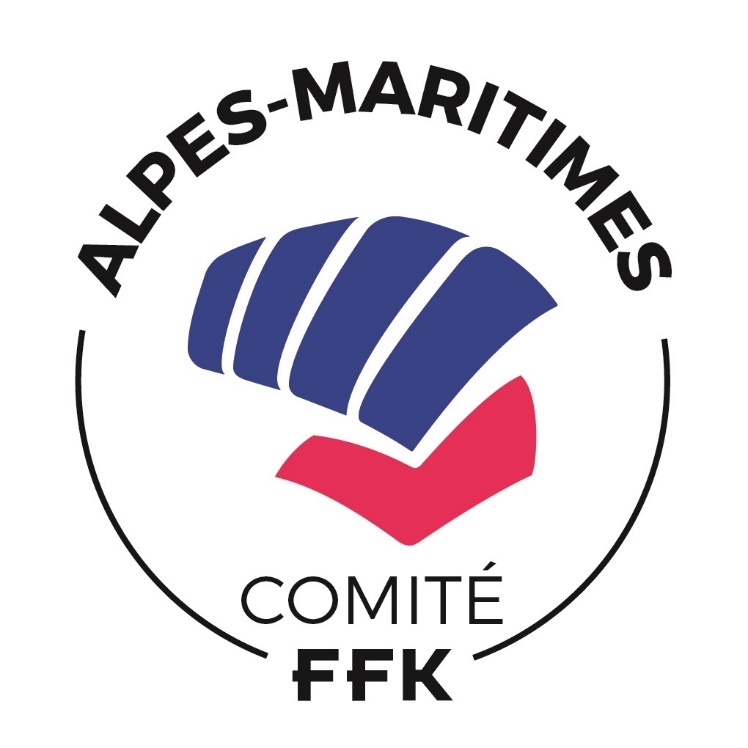 ASSEMBLÉE GÉNÉRALE ORDINAIRESAMEDI 27 NOVEMBRE 2021  EXERCICE SPORTIF 2020/2021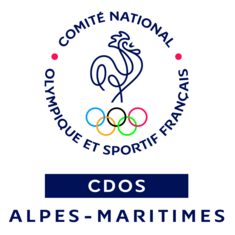 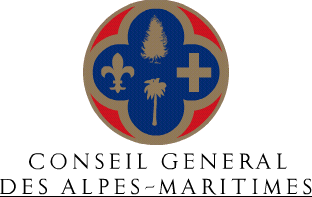 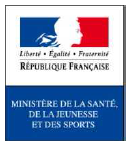 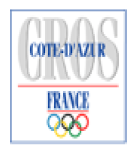 ASSEMBLÉE GÉNÉRALE ORDINAIRE   SAMEDI 27 NOVEMBRE 2021 A 15HPROCÈS - VERBALPRÉSIDENTE DU COMITÉ DÉPARTEMENTAL DU 06 de KARATÉ et D.A. Mme PERONNET DominiqueORDRE DU JOUROuverture de l’assemblée Générale par la présidenteApprobation du procès-verbal de l’Assemblée Générale Ordinaire approuvant les comptes au 31/08/2020Présentation du rapport moral de la présidente et approbationRapport du secrétaire généralPrésentation du rapport financier par le trésorier Approbation du bilan financierPrésentation du budget prévisionnel 2021/2022 et approbationPrésentation des projets départementaux pour la saison 2015/2016Questions diversesI - PRÉAMBULERéception et vérification des pouvoirsÉmargement des représentants des associations membres de l’organisme départemental et des membres du comité directeurII - PRÉSENTSLe Comité DirecteurLes représentants des associations membres de l’organisme départementalIII – OBJET DE LA RÉUNIONLes représentants des associations du Comité Départemental des Alpes-Maritimes de Karaté et Disciplines Associées se sont réunis en assemblée générale ordinaire en date du 27 Novembre 2021 à 15h, à la salle Olympie, au 809 boulevard des Écureuils 06210 Mandelieu la Napoule sur convocation par mail de rappel le 8/11/2021. L’annonce de cette assemblée est inscrite au calendrier en ligne sur nos sites, depuis septembre 2021. IV – RÉUNIONL’assemblée générale ordinaire est présidée par Mme PERONNET Dominique agissant en qualité de présidente, assistée de Mr DALBERA Gérard en sa qualité de secrétaire général du département.Mme PERONNET Dominique, présidente du Comité Départemental du 06 de Karaté et D.A., ouvre la séance à 15h et remercie les membres présents d’avoir bien voulu assister à cette assemblée générale et d’être venus aussi nombreux.V – ASSEMBLÉE GÉNÉRALE ORDINAIREAu jour de l’assemblée générale, 109 clubs (205 voix) peuvent prendre part à l’assemblée générale ordinaire. Il a été établi une feuille de présence qui a été signée par tous les responsables des clubs présents et qui demeure annexé au présent procès-verbal.Après vérification et comptabilisation de la feuille de présence dûment signée, il a été constaté que 16 clubs étaient présents lors de cette assemblée soit un total de 43 voix.Le quorum n’étant pas obligatoire pour une assemblée générale ordinaire, l’assemblée peut se tenir valablement. La présidente rappelle l’ordre du jour.5.1 – APPROBATION DU PROCÈS-VERBALLa présidente propose la lecture du procès-verbal de l’assemblée générale extraordinaire du 10/07/2021, en précisant que celui-ci a été adressé à tous les clubs et également mis sur le site CD06KDA. Personne n’en demandant la lecture et personne ne prenant la parole, la présidente le met aux voix. Le vote a lieu à main levée, le procès-verbal du 10/07/2021 est approuvé à l’unanimité.5.2 – RAPPORT MORAL DE LA PRÉSIDENTERAPPORT MORAL PRESIDENTE CD06KDAC’est un rapport moral particulier qu’il me faut vous présenter aujourd’hui, la crise sanitaire en est la cause.La partie sportive, d’habitude la plus riche est en fait et j’espère exceptionnellement la plus pauvre qu’il ne m’est été demandée de commenter.Notre projet sportif s’est arrêté en octobre, nous n’avions eu le temps que de faire notre réunion de rentrée de Présidents/enseignants.Notre calendrier sportif a été réduit à quasi néant, le confinement puis les interdictions de pratique des sports dit de contact ont fortement impacté notre calendrier.Nous avons essayé de faire de notre mieux, de maintenir le contact, les clubs ont pratiqué en extérieur, ont utilisé les espaces autorisés ont été innovant.Du positif, cela a permis à tout un chacun, de se perfectionner, d’apprendre à utiliser les méthodes informatiques de réunion, de compétition. Nous avons pratiqué la E compétition, les Participants ont directement reçus leur récompense.Notre calendrier Départemental n’a pu être réactivé qu’en juin, pour réaliser deux passages de grades :Le premier pour les inscrits de novembre 2020 et le deuxième pour la fin de saison 2021.La partie économique, la Fédération a exonéré tous ses clubs de leur cotisation annuelle, et a versé intégralement les sommes revenant aux organismes déconcentrés : 85€ pour les départements et 165€ pour les zones interdépartementales. Aucune autre subvention Fédérale n’a été perçue, par solidarité.Nous avons obtenu toutes nos subventions conseil Départemental, ANS ancien CNDSLes salariées ont été placées en chômage partiel.Nous avons une trésorerie largement positive, ce dont nous ne sommes pas satisfaits car évidement cela est dû à la non  réalisation de notre projet sportif.Nous devrions, enfin récupérer le boni de liquidation de l’ancienne Ligue, 50000€ ces jours prochains.Ce qui va nous permettre de repartir correctement.Bref une saison à oublier, et une machine à relancer.Il nous faut désormais travailler à remotiver tout le monde, car certains ont découvert qu’il était agréable de rester tranquillement à la maison plutôt que de retrouver les tatamis le week end, et le retour à la vie antérieure est difficile.Nous ferons face, nous sommes prêts, nous avons commencé, un calendrier fourni sera réalisé.LA PRESIDENTE PERONNET D.5.3 – RAPPORT DU SECRÉTAIRE GENERALM. Erlange SAINT CLAIR ayant démissionné pour des raisons personnelles, M. DALBERA Gérard a été nommé Secrétaire Général du Comité Départemental du 06 de Karaté et DA le 19/09/2021, il n’est donc pas en mesure de présenter quoique que ce soit.De toutes façons, la crise sanitaire est passée par là et le projet sportif a été réduit à néant. 5.4 – RAPPORT FINANCIERRapport financier 2020-2021IntroductionMesdames, Messieurs, et chers adhérentsLes dirigeants de votre comité départementale Alpes Maritimes sont heureux de vous présenter ses comptes pour l’exercice 2020 2021 conformément aux dispositions de nos statuts.Le comité départementale CD06KDA a clôturé le 31 aout 2021 les comptes de son exercice comptable.Comme à l’accoutumée, la durée de cet exercice a été de 12 mois.Nous vous rappelons que notre comptabilité est tenue selon la méthode dite de caisse. Le comité tient l’inventaire de ses réserves et de ses investissements ; il procède à un rapprochement bancaire permettant d’établir la correspondance entre les comptes qui vous sont présentés et la situation bancaire effective de l’association.Les opérations comptables ont été saisies par le cabinet comptable Brisville à Mougins et les dirigeants de l’association, tout particulièrement le trésorier, ont validé les comptes qui vous sont présentés.Le rapport financier évoque successivement :			Point sur le Compte de Résultat du VaramLes résultats de la gestion du CD06KDA pour l’exercice 2020 2021La situation de la trésorerie à la clôture de l’exerciceA la suite de cet exposé, nous soumettrons à votre vote les résolutions habituelles relatives à l’approbation des comptes, au quitus de gestion et à l’affectation du résultat.Nous vous rappelons également que conformément aux dispositions statutaires, les comptes ont été tenus à la disposition des membres au siège pendant les 15 jours précédant notre assemblée et qu’ils peuvent être librement consultés au siège par les membres de l’association, sur rendez-vous. 		Point sur le Compte de Résultat du Varam :La part du varam représente environ 30% de notre Compte de résultat, il est positif à 26533€ ;Approbation à faireRésultat exercice    Produits :Nous avons 2 gros postes :Comme vous le savez cette année aucun club n’a réglé la cotisation fédérale et à la lecture du bilan qui vous a été remis, vous avez pu constater que nous avons quand même reçu la cotisation pour un montant de 20250€ ; C’est la principale source de revenus qui a été pris en charge dans son intégralité par la fédération (250€XNbre de clubs affiliés). Suivis des subventions :            Départementale 4000€ (idem A-1)CNDS : 6000€( /A-1 7166€)FFK : 3550€ (Enorme  29600) aide au dév sportif mais pas eu de projet dû à la crise sanitairePostes exceptionnelles :Aide de l’état pour la prise en charges des salaires pendant la période Covid : 6712€ chômage et 1103€ FDSPassage de grade : 2900€ de frais d’inscriptionCDOS a reversé pour l’animation de la caravane du sport 1500€Nous avons aussi refacturé le temps passé par notre secrétaire au service de la Ligue : 1543€    Charges :Notre plus gros poste de dépenses s’élève à 5251€( dénomination du cpte erroné 623400)qui correspond A l’achat de gel hydroalcoolique et de masques qui vous ont été remis en début de saison :3255€Carte cadeaux pour les récompenses des compétitions internet : 996€Soutien à la vallée de Vésubie pour la tempête Alex :1000€Suivi des frais de notre chargé de communication pour ses déplacements : 2370,70€Suivi de défraiements des juges pour passages de grades qui ont eu lieu par internet 2200€Animation de la caravane 2400€ mais en réalité 900€ (reversé 1500€).Frais fixes :	Location garage : 2268€ (219*12)	Frais postaux : 1130€ Abonnement tél pour le bureau ; j’attire votre attention qu’en aucun cas il y a un ab portable.Le reste vous est assez bien détaillé.    Trésorerie :Nous avons clôturé le compte de la Scté Marseillaise de crédit et ouvert un compte au crédit agricole. Beaucoup plus simple pour nous.Au 31/08 le solde au crédit agricole est de 6869,03€	     Le solde du livret A est 30050€Approbation des comptes :Merci de votre attentionVOTE DU BILAN ET DES COMPTES DE RESULTATSLe vote se fait à main levéeLes comptes de résultats et bilan sont adoptés à l’unanimité des membres présents et représentés.L’assemblée générale donne quitus au trésorier en adoptant à l’unanimité l’ensemble des rapports financiers compte de résultat et bilan  pour la saison 2020/2021.Budget Prévisionnel 2021/2022VOTE DU BUDGET PRÉVISIONNEL 2021/2022Le vote se fait à main levée. Le budget prévisionnel 2021/2022 est adopté à l’unanimité des membres présents et représentés.5.5 – RAPPORT DU  DTDProjet sportif réduit pour cause de covidUne Ecompetition réussie, et seulement 2 passages de grades en juin 2021.Nous espérons pouvoir oublier rapidement cette année sportive et faire une année sportive digne de ce nom.Présentation du calendrier.5.6 – QUESTIONS DIVERSESUn bref débat constructif et très convivial entre les membres présents. Deux athlètes prometteurs sont mis à l’honneur, une participation de 200€ de frais de déplacement leur est remis, MALCOIFFE LENNY et MALCOIFFE KENZO.5.7 – CLOTURE DE LA RÉUNIONL’ordre du jour étant épuisé et personne ne demandant plus la parole, la séance est levée à 17h00.De l’assemblée, il a été dressé le présent Procès-verbal signé par la Présidente et le Secrétaire Général. Mme PERONNET Dominique				        M. DALBERA GerardPrésidente CD06KDA							            Secrétaire Général CD06KDAVice Présidente de la Ligue côte d’Azur de karaté et D.A.Membre du Conseil d’Administration de la Fédération Française de karaté et D.A.Trésorière Adjointe du CDOS06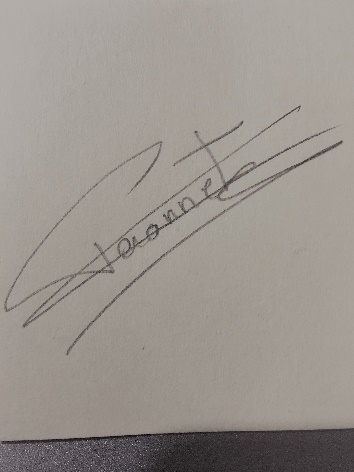 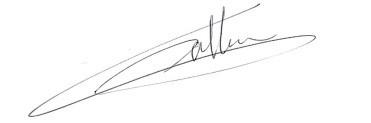 PRODUITS 2021/2022PRODUITS 2021/2022Rétrocession licence Ligue17 000 €Remb CUI   (Contrat Unique d’insertion)  6 700 €Subventions FFK45 000 €Subvention ANS  6 500 €Produits des ventes39 400 €Cotisation Clubs  5 000 €Subvention Conseil Départemental  4 000 €Produits des manifestations18 100 €Produits de prestations   2 000 €                                           Total Produits  120 000 €                                           Total Produits  120 000 €CHARGES 2021/2022CHARGES 2021/2022Achats de consommation12 000 €Crédit bail  1 400 €Achat  de documentation  2 000 €Frais de receptions missions78 100 €Locations  7 000 €Cotisations       90 €Assurances     210 €Impôts     300 €Variation de stocks -4 000 €Salaires 16 000 €Charges sociales   6 400 €Dotation aux amortissements      500 €                                           Total Charges  120 000 €                                           Total Charges  120 000 €